*Formda doldurulması zorunlu alanlardır. Bu zorunlu alanları doldurulmamış formlar değerlendirmeye alınmayacaktır.				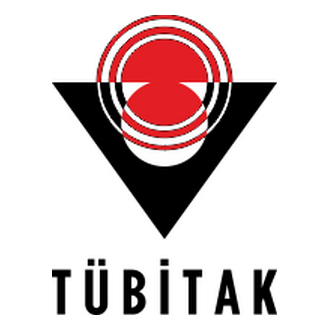 TUBİTAK 2237PROJE EĞİTİMİ BAŞVURU FORMUTUBİTAK 2237PROJE EĞİTİMİ BAŞVURU FORMUTUBİTAK 2237PROJE EĞİTİMİ BAŞVURU FORMU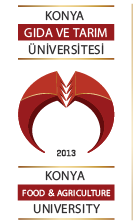 Adı-Soyadı*TC Kimlik No*Görevi*AdresÜniversite / Kurum*Cep Telefonu*Fakülte*E-posta*Bölüm*Dil Seviyesi (TOEFL/YDS/YÖKDİL)Yürürlükte Olan veya Tamamlanmış TUBİTAK ProjelerinizYürürlükte Olan veya Tamamlanmış TUBİTAK ProjelerinizProje Başlığı1.2.3.Proje Başlığı1.2.3.Proje Başlığı1.2.3.Başvuru Yapmış Olduğunuz TUBİTAK ProjelerinizBaşvuru Yapmış Olduğunuz TUBİTAK Projeleriniz1.2.1.2.1.2.Başvuru Yapmayı Planladığınız TUBİTAK Programı Konu BaşlıklarıBaşvuru Yapmayı Planladığınız TUBİTAK Programı Konu BaşlıklarıTUBİTAK Proje FikrinizTUBİTAK Proje Fikriniz